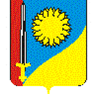 Совет Николаевского сельского поселенияЩербиновского района четвертого созывашестьдесят первая сессияРЕШЕНИЕот 22.01.2024                                                                                                        №4                                                                                село НиколаевкаОб утверждении списка руководителей органов территориального общественного самоуправленияНиколаевского сельского поселения Щербиновского района на проведение компенсационных выплат в 2024 году	В соответствии с Законом Краснодарского края от7 июня 2004 года № 717-КЗ «О местном самоуправлении в Краснодарском крае», в целях упорядочения проведения компенсационных выплат руководителям органов территориального общественного самоуправления Николаевского сельского поселения Щербиновского района, Совет Николаевского сельского поселения Щербиновского района решил:Утвердить список руководителей органов территориального общественного самоуправления Николаевского сельского поселения Щербиновского района на проведение компенсационных выплат в 2024 году (прилагается).2. Признать утратившим силу решение Совета Николаевского сельского поселения Щербиновского района от 25 декабря 2020 года №9 «Об утверждении списка руководителей органов территориального общественного самоуправления Николаевского сельского поселения Щербиновского района на проведение компенсационных выплат в 2021 году»3. Отделу по общим и юридическим вопросам администрации Николаевского сельского поселения Щербиновского района (Синотова) разместить настоящее решение на официальном сайте администрации Николаевского сельского поселения Щербиновского района.3. Опубликовать настоящее решение в периодическом печатном издании «Информационный бюллетень администрации Николаевского сельского поселения Щербиновского района» (Синотова).4. Контроль, за выполнением настоящего решения возложить на главу Николаевского сельского поселения Щербиновского района Л. Н. Мацкевич.5. Решение вступает в силу на следующий день после его официального опубликования.ГлаваНиколаевского сельского поселенияЩербиновского района                                                                  Л. Н. МацкевичПРИЛОЖЕНИЕ УТВЕРЖДЕНрешением СоветаНиколаевского сельского поселенияЩербиновского районаот 22.01.2024  № 4СПИСОКруководителей органов территориального общественного самоуправления Николаевского сельского поселения Щербиновского района на проведение компенсационных выплат в 2024 году  Дроздова Галина Михайловна, руководитель органа территориального общественного самоуправления №1 Николаевского сельского поселения Щербиновского района – 1979 года рождения.Гончаренко Татьяна Юрьевна, руководитель органа территориального общественного самоуправления №2 Николаевского сельского поселения Щербиновского района – 1978 года рождения.Кругловецкая Татьяна Григорьевна, руководитель органа территориального общественного самоуправления №3 Николаевского сельского поселения Щербиновского района – 1975 года рождения.Шапарь Екатерина Вячеславовна, руководитель органа территориального общественного самоуправления №4 Николаевского сельского поселения Щербиновского района – 1989 года рождения.ГлаваНиколаевского сельского поселенияЩербиновского района                                                                  Л. Н. Мацкевич